Fråga 1Vilken klubba är mycket vinklad, har stor sula och är gjord för bunkern?1 PutterX Sandwedge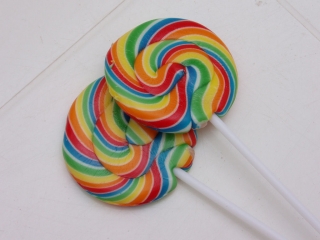 2 DriverFråga 2Vad heter det kort som du skriver ditt resultat på?1 MedlemskortX Scorekort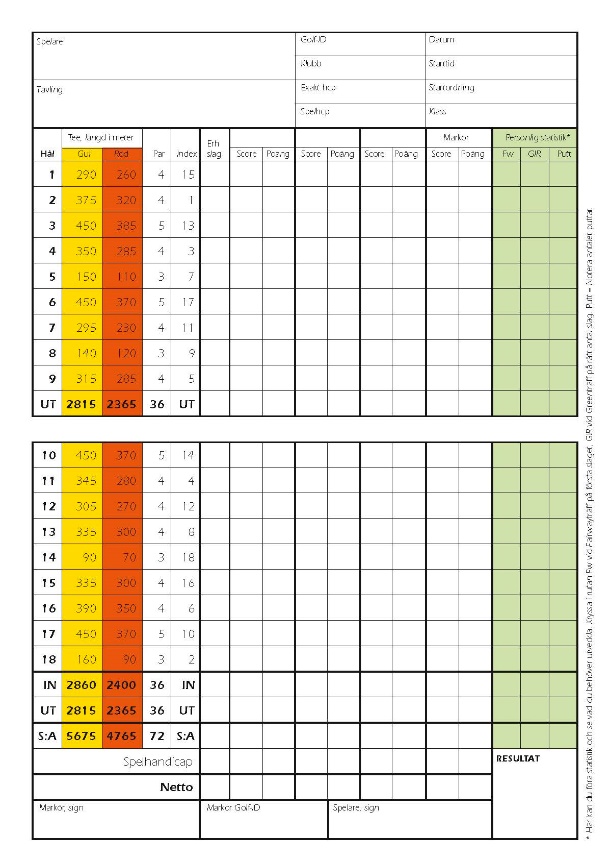 2 ProtokollFråga 3Hur många klubbor får du (max) ha i bagen?1 14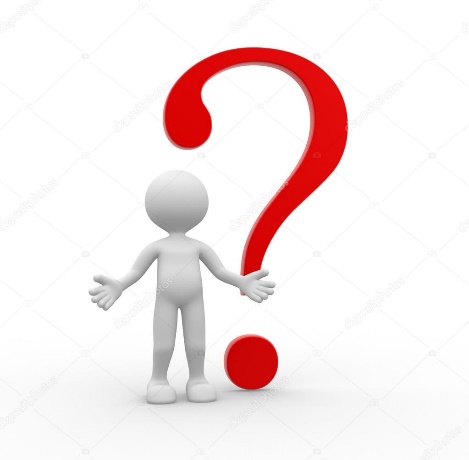 X 102 7Fråga 4Vad heter groparna som är fyllda med sand?1 Green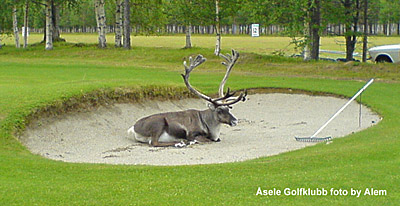 X Bunker2 Tee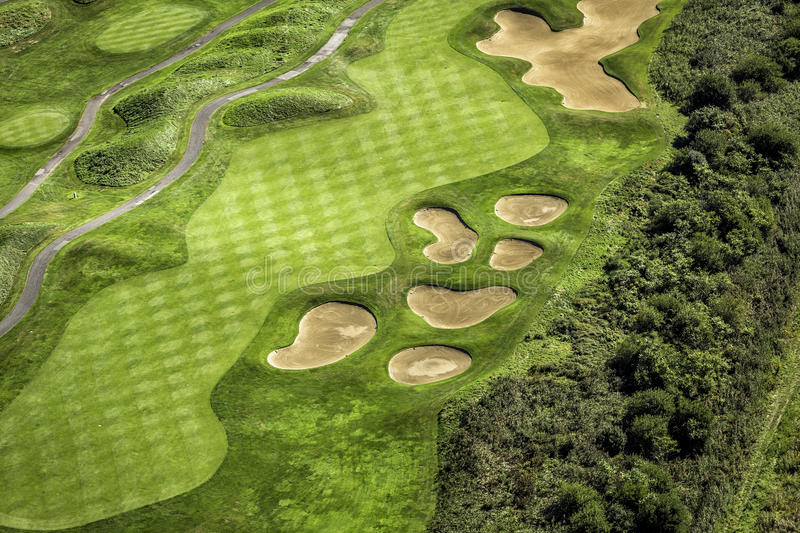 Fråga 5Vad heter utslagsplatsen där man slår första slaget på ett hål?1Tee   X Green2 RuffFråga 6Vad skriker man om en boll är på väg att träffa en annan person?1 Akta dig!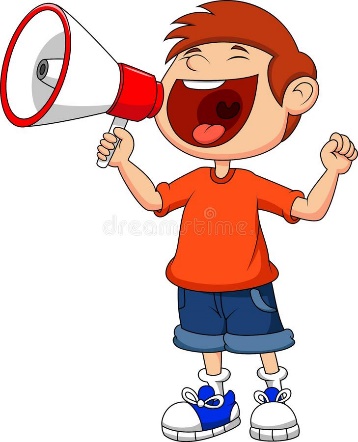 X Fore! 2 Boll i sikte!Fråga 7Vad heter den träpinne som man lägger upp bollen på vid utslaget?1 Markör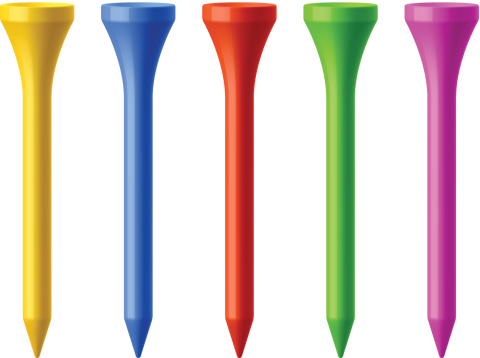 X Putter2 PegFråga 8Vem är Sveriges första OS-medaljör i Golf?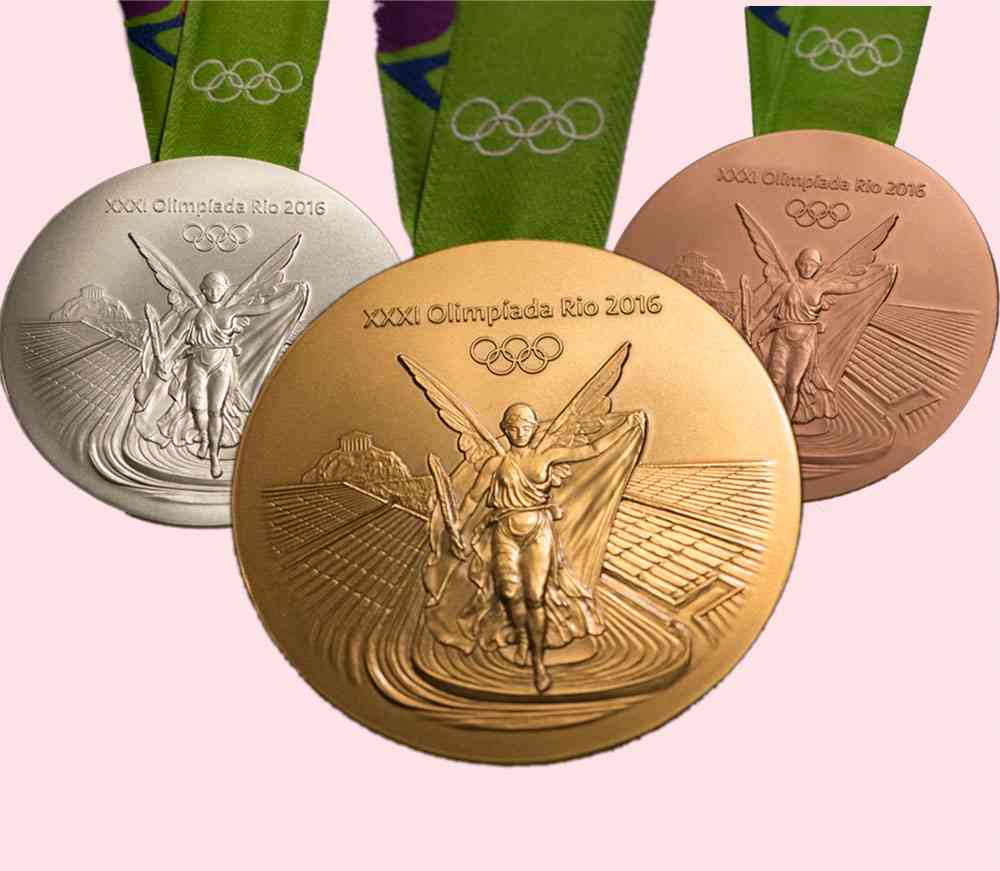 1 Henrik StensonX Alexander Norén2 Pernilla Lindberg Fråga 9Vem är Sveriges mest kända caddie?1 Jesse Karlsson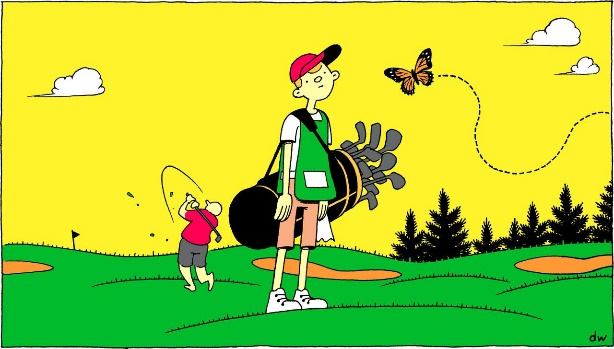 X Erik Frost2 Fanny SunessonFråga 10Hur många utmaningar har du på Level 1 i Golfäventyret?1 Tre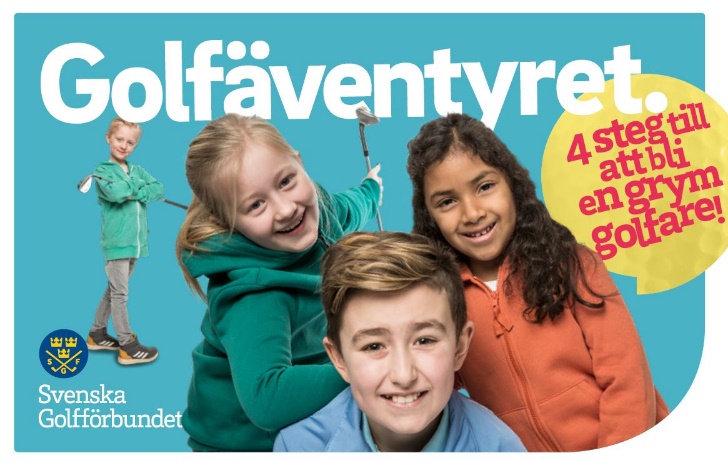 X Femton2 TjugotvåTIPSPROMENAD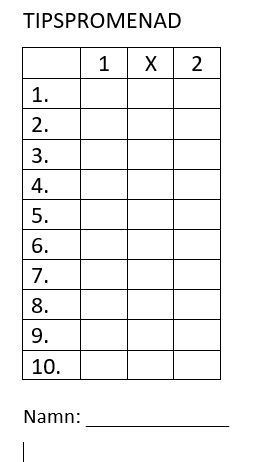 Namn: ____________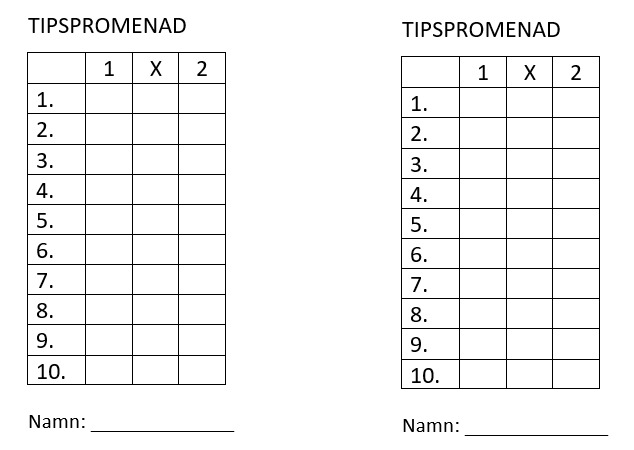 Rätt svar på frågorna:1X21.2.3.4.5.6.7.8.9.10.1X21.X2.X3.14.X5.16.X7.28.19.210.2